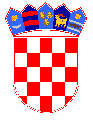         REPUBLIKA HRVATSKA BRODSKO-POSAVSKA ŽUPANIJA          OPĆINA GUNDINCI              Općinsko vijećeKLASA: 021-01/19-01/2URBROJ: 2178/05-02/19-2		   Gundinci, 25. ožujka 2019.g.    Z A P I S N I K o radu 16.  sjednice Općinskog vijeća općine Gundinciodržane 25. ožujka 2019. godine Sjednica Općinskog vijeća Općine Gundinci održana je  u vijećnici općine Gundinci, S.Radića 4, dana 25. ožujka 2019. s početkom u 20 sati. Započeto s radom u 20,05 sati. NAZOČNI VIJEĆNICI: Marija Kadić, Đuro Karavidović, Melita Karavidović,  Dražen Kokanović, Marijan Pušeljić,  Mato Mrković, Marko Vesinger, Ivan Užarević, Ivan Kadić, Ivan Karavidović, Ilija PušeljićOSTALI NAZOČNI NA SJEDNICI: Ilija Markotić, općinski načelnik općine Gundinci, Josip Tukara – zamjenik općinskog načelnika.Predsjednica Općinskog vijeća  općine Gundinci  Marija Kadić  -  pozdravljam nazočne, otvaram 16.  sjednicu Općinskog vijeća općine Gundinci te  utvrđujem da je sjednici nazočno 11 vijećnika od ukupno 11, imamo kvorum i možemo početi s radom i donositi pravovaljane odluke.  Općinsko vijeće jednoglasno je sa 11 glasova „ZA“ donijelo Odluku o usvajanju dnevnog reda sa te isti glasi: DNEVNI REDAktualni satUsvajanje zapisnika o radu 15. sjednice Općinskog vijeća Općine GundinciPrijedlog Odluke o usvajanju Plana gospodarenja otpadom Općine Gundinci za razdoblje od 2017. do 2022. godineDonošenje Odluke o poništenju Odluke o donošenju Programa raspolaganja poljoprivrednim zemljištem u vlasništvu Republike Hrvatske na području Općine GundinciPrijedlog Odluke o donošenju Programa raspolaganja poljoprivrednim zemljištem u vlasništvu Republike Hrvatske na području Općine Gundinci  Prijedlog Odluke o agrotehničkim mjerama i mjerama za uređivanje i održavanje poljoprivrednih rudina na području Općine GundinciPrijedlog Odluke o načinu pružanja javnih usluga prikupljanja miješanog komunalnog otpada i biorazgradivog komunalnog otpada na području Općine GundinciPrijedlog Odluke o načinu upravljanja i korištenja sportskih građevina u vlasništvu Općine GundinciPrijedlog Odluke o određivanju poslova prijevoza pokojnika koji se financiraju iz proračuna Općine GundinciDonošenje Odluke o usvajanju Izvješća o radu Općinskog načelnika općine Gundinci za razdoblje od 01.01.do 31.12.2018. godine Donošenje Odluke o usvajanju Izvješća općinskog načelnika o provedbi Plana gospodarenja otpadom za 2018. godinuDonošenje Odluke o usvajanju Izvješća o primjeni agrotehničkih mjera u 2018. godiniDonošenje Odluke o usvajanju  Izvješća o utrošku sredstava ostvarenih od prodaje, zakupa, dugogodišnjeg zakupa i privremenog raspolaganja poljoprivrednim zemljištem u vl. RH u razdoblju od 01. siječnja do 31. prosinca 2018.g.Donošenje Odluke o usvajanju Izvješća o utrošku sredstava ostvarenih od naknade za promjenu namjene poljoprivrednog zemljišta za 2018. godinuDonošenje Odluke o usvajanju Izvješća o utrošku sredstava ostvarenih od šumskog doprinosa za 2018. godinuDonošenje Odluke o usvajanje Izvješća o utrošku sredstava ostvarenih od naknade za zadržavanje nezakonito izgrađenih zgrada u prostoru u 2018. godiniRaznoTOČKA 1. Aktualni satIlija Markotić, općinski načelnik općine Gundinci – pozdravljam nazočne, u kratkim crtama upoznati ću Vas  o aktivnostima u općini u proteklom periodu:Sanacija odlagališta Stružice – radovi na sanaciji odlagališta su započeli, rok za završetak radova je 120 danaRekonstrukcija i dogradnja Društvenog doma – javna nabava za radove na rekonstrukciji i dogradnji Društvenog doma je provedena, imamo pet ponuda ponuditelja, najpovoljnija je ponuda ponuditelja Grand d.o.o. ŽupanjaJavna rasvjeta – u ulici Đure Varzića postavljena je led rasvjeta, a također kandidirali smo novi projekt kako bi u cijelom naselju imali led rasvjetu. Projekt smo kandidirali prema Ministarstvu regionalnog razvoja i čekamo odlukuPrepokriven je krov stare radione i urediti će se zid koji je oštećen, tu Mirko Kokanović ima najam do 2022. godine,Rekonstrukcija pješačkih staza – nabava se provodi za svih 6 ulica, troškovnik za radove izradio nam je inženjer,Natječaj za općinske prostore koje koriste udruge – preporuka revizije je da se natječaj mora provesti i prostor dati na korištenje putem javnog natječaja uz minimalnu naknadu,G. Ivan Petričević – dostavio nam je zamolbu za kupnju stana koji nalazi u produžetku njegovog stana, mišljenja sam da se zemljište na kojem je stan ne prodaje, da se proda samo stan,Parcelacija zemljišta kod hipodroma – 3. ID Prostornog plana su usvojene i sada možemo isparcelizirati  i ponuditi na prodaju taj prostor za izgradnju kuća za mlade obitelji,Javni radovi – ugovor im je prestao sa 23.03.2019. godine, ponovno smo zatražili suglasnost za provođenje Javnih radova za 7 osoba,Na koordinaciji načelnika u G. Vrbi  vezano za rad DVD planira se preustroj i kod nas bi to bila 2 profesionalna vatrogasca, DVD mora donijeti na svom Odboru Odluku koju treba potvrditi Vijeće,Izgradnja azila za pse – na tu temu imali smo sastanak u Županiji sa zamjenikom župana, investicija izgradnje vrijedna je oko 3.500.000,00 kn i udio općina bi bio oko 83.000,00 kn i imali bi pravo na 1 psa godišnje, udjela u azilu ne bi imali, a morali bi snositi troškove istog, na koordinaciji načelnika donesen je prijedlog da općine LAG-a imaju azil u Slavonskom Šamcu, dovoljne su tri općine da osnuju azil.Sajam u Gudovcu – na stranicu općine staviti ćemo obavijest da se jave zainteresirani i možemo vidjeti sa općinama Sikirevci i Velika Kopanica da se zajednički organizira autobusTOČKA 2. Usvajanje zapisnika o radu 15. sjednice Općinskog vijećaZapisnik o radu 15. sjednice Općinskog vijeća Općine Gundinci jednoglasno je usvojen sa 11 glasova „ZA“.TOČKA 3. Prijedlog Odluke o usvajanju Plana gospodarenja otpadom Općine Gundinci za razdoblje od 2017. do 2022. godineMarija Kadić – predsjednica Općinskog vijeća –  vezano za izradu Plana gospodarenja otpadom Općine Gundinci za razdoblje od 2017. do 2022. godine  ispoštovali smo sve zakonske procedure kod izrade. Otvaram raspravu.Budući da prijavljenih za raspravu nema, dajem na usvajanje Prijedlog Odluke o usvajanju Plana gospodarenja otpadom Općine Gundinci za razdoblje od 2017. do 2022. godine. Konstatiram da je Općinsko vijeće jednoglasno sa 11 glasova „ZA“ donijelo Odluku o usvajanju Plana gospodarenja otpadom Općine Gundinci za razdoblje od 2017. do 2022. godine.TOČKA 4. Donošenje Odluke o poništenju Odluke o donošenju Programa raspolaganja poljoprivrednim zemljištem u vlasništvu Republike Hrvatske na području Općine GundinciMarija Kadić – predsjednica Općinskog vijeća – Program raspolaganja donijeli smo  prošle godine, no isti smo trebali ispraviti sukladno naputku Ministarstva poljoprivrede i prije donošenja novog ispravljeno Programa stari moramo poništiti. Dajem na usvajanje Odluku o poništenju Odluke o donošenju Programa raspolaganja poljoprivrednim zemljištem u vl. RH na području Općine Gundinci.Konstatiram da je Općinsko vijeće općine Gundinci jednoglasno sa 11 glasova „ZA“ donijelo Odluku o poništenju Odluke o donošenju Programa raspolaganja poljoprivrednim zemljištem:Na temelju članka 30. Statuta Općine Gundinci  („Službeni vjesnik Brodsko-posavske županije“ br. 01/18), a u skladu sa naputkom Ministarstva poljoprivrede (KLASA: 945-01/18-01/683, URBROJ: 525-07/1797-18-2) Općinsko vijeće Općine Gundinci na 16. sjednici, održanoj dana 25. ožujka 2019. godine, donosiO D L U K Uo poništenju Odluke o donošenju  Programa raspolaganja poljoprivrednim zemljištem u vlasništvu Republike Hrvatske na području Općine GundinciČlanak 1. Poništava se Odluka o donošenju Programa raspolaganja poljoprivrednim zemljištem u vlasništvu Republike Hrvatske na području Općine Gundinci (KLASA: 320-01/18-01/4,  URBROJ: 2178/05-02/18-1) donesena 06. lipnja 2018. godine na 10. sjednici Općinskog vijeća Općine Gundinci, a objavljena u „Službenom vjesniku Brodsko-posavske županije“ br. 12/2018.	                                                        					        Članak 2.	  Program raspolaganja poljoprivrednim zemljištem u vlasništvu Republike Hrvatske na području Općine Gundinci sastavni je dio ove Odluke.Članak 3.	Ova Odluka stupa na snagu danom donošenja i bit će objavljena u „Službenom vjesniku Brodsko-posavske županije“.KLASA:320-01/18-01/4						         URBROJ: 2178/05-02/19-2						    TOČKA 5. Prijedlog Odluke o donošenju Programa raspolaganja poljoprivrednim zemljištem u vlasništvu Republike Hrvatske na području Općine Gundinci  Marija Kadić – predsjednica Općinskog vijeća – Program raspolaganja ispravljen je na temelju naputka Ministarstva poljoprivrede (KLASA: 945-01/18-01/683, URBROJ: 525-07/1797-18-2), isti je bio na Javnom uvidu, primjedbi nije bilo. Otvaram raspravu.Budući da prijavljenih za raspravu nema, dajem na usvajanje Odluku o donošenju Programa raspolaganja poljoprivrednim zemljištem u vl. RH na području Općine Gundinci.Konstatiram da je Općinsko vijeće jednoglasno sa 11 glasova „ZA“ donijelo Odluku o usvajanju Programa raspolaganja poljoprivrednim zemljištem u vlasništvu Republike Hrvatske na području Općine Gundinci:Na temelju članka 29. stavka 2. Zakona o poljoprivrednom zemljištu („Narodne novine“ br. 20/18) i članka 30. Statuta Općine Gundinci  („Službeni vjesnik Brodsko-posavske županije“ br. 01/18),  Općinsko vijeće Općine Gundinci na 16.  sjednici, održanoj dana 25. ožujka  2019. godine, donosiO D L U K Uo donošenju Programa raspolaganja poljoprivrednim zemljištem u vlasništvu Republike Hrvatske na području Općine Gundinci Članak 1. Općinsko vijeće Općine Gundinci donosi Program raspolaganja poljoprivrednim zemljištem u vlasništvu Republike Hrvatske na području Općine Gundinci. 					        Članak 2.	  Program raspolaganja poljoprivrednim zemljištem u vlasništvu Republike Hrvatske na području Općine Gundinci sastavni je dio ove Odluke.Članak 3.	Ova Odluka stupa na snagu dan nakon objave u „Službenom vjesniku Brodsko-posavske županije“.KLASA: 320-02/19-01/1						         URBROJ: 2178/05-02/19-3						    TOČKA 6. Prijedlog Odluke o agrotehničkim mjerama i mjerama za uređivanje i održavanje poljoprivrednih rudina na području Općine GundinciMarija Kadić – predsjednica Općinskog vijeća – materijale za ovu točku dnevnog reda primili ste u prilogu poziva. Otvaram raspravu.Budući da prijavljenih za raspravu nema, dajem na usvajanje Odluku o agrotehničkim mjerama i mjerama za uređivanje i održavanje poljoprivrednih rudina na području Općine Gundinci.Konstatiram da je Općinsko vijeće jednoglasno sa 11 glasova „ZA“ donijelo Odluku o agrotehničkim mjerama i mjerama za uređivanje i održavanje poljoprivrednih rudina na području Općine Gundinci. TOČKA 7. Prijedlog Odluke o načinu pružanja javnih usluga prikupljanja miješanog komunalnog otpada i biorazgradivog komunalnog otpada na području Općine GundinciMarija Kadić – predsjednica Općinskog vijeća – ovu Odluku donijeli smo prošle godine u zakonskom roku, no zbog raspisivanja zajedničke koncesije za prikupljanje i odvoz komunalnog otpada sa Općinama LAG-a odluku moramo uskladiti. Prijedlog Odluke prisutni su primili u prilogu poziva. Otvaram raspravu.Budući da prijavljenih za raspravu nema, dajem na usvajanje Odluku o načinu pružanja javnih usluga prikupljanja miješanog komunalnog otpada i biorazgradivog komunalnog otpada na području Općine Gundinci.Konstatiram da je Općinsko vijeće jednoglasno sa 11 glasova „ZA“ donijelo Odluke o načinu pružanja javnih usluga prikupljanja miješanog komunalnog otpada i biorazgradivog komunalnog otpada na području Općine Gundinci.TOČKA 8.  Prijedlog Odluke o načinu upravljanja i korištenja sportskih građevina u vlasništvu Općine GundinciMarija Kadić – predsjednica Općinskog vijeća – po naputku revizije ovu Odluku smo dužni donijeti i nakon toga raspisati natječaj za korištenje sportskih građevina. Materijale ste dobili u prilogu poziva. Otvaram raspravu.Prijavljenih za raspravu nema. Dajem na usvajanje Odluku o načinu upravljanja i korištenja sportskih građevina u vlasništvu Općine Gundinci.Sa 11 glasova „ZA“ Općinsko vijeće donijelo je Odluku o načinu upravljanja i korištenja sportskih građevina u vlasništvu Općine Gundinci.TOČKA 9. Prijedlog Odluke o određivanju poslova prijevoza pokojnika koji se financiraju iz proračuna Općine GundinciMarija Kadić – predsjednica Općinskog vijeća – za ovu točku materijale ste primili u prilogu poziva. Ovdje se radi o poslovima prijevoza pokojnika kada se mora utvrditi uzrok smrti, odnosno provesti obdukcija.Otvaram raspravu.Prijavljenih za raspravu nema. Dajem na usvajanje Odluku o određivanju poslova prijevoza pokojnika koji se financiraju iz proračuna Općine Gundinci.Sa 11 glasova „ZA“ Općinsko vijeće donijelo je Odluku o određivanju poslova prijevoza pokojnika koji se financiraju iz proračuna Općine Gundinci. TOČKA 10. Donošenje Odluke o usvajanju Izvješća o radu Općinskog načelnika općine Gundinci za razdoblje od 01.01.do 31.12.2018. godine  Marija Kadić – predsjednica Općinskog vijeća – materijale ste primili, otvaram raspravu.Prijavljenih za raspravu nema.Dajem na usvajanje Izvješće o radu Općinskog načelnika općine Gundinci za razdoblje od 01.01. do 31.12.2018. godine.Sa 11 glasova „ZA“ Općinsko vijeće donijelo je Odluku o usvajanju Izvješća o radu Općinskog načelnika  općine Gundinci za razdoblje od 01.01. do 31.12.2018.TOČKA 11. Donošenje Odluke o usvajanju Izvješća općinskog načelnika o provedbi Plana gospodarenja otpadom za 2018. godinuMarija Kadić – predsjednica Općinskog vijeća – materijale ste primili, otvaram raspravu.Prijavljenih za raspravu nema.Dajem na usvajanje Izvješće Općinskog načelnika o provedbi Plana gospodarenja otpadom za 2018. godinu.Sa 11 glasova „ZA“ Općinsko vijeće donijelo je Odluku o usvajanju Izvješća Općinskog načelnika o provedbi Plana gospodarenja otpadom za 2018. godinu.TOČKA 12. Donošenje Odluke o usvajanju Izvješća o primjeni agrotehničkih mjera u 2018. godiniMarija Kadić – predsjednica Općinskog vijeća – materijale ste primili, otvaram raspravu.Prijavljenih za raspravu nema.Dajem na usvajanje Izvješće o primjeni agrotehničkih mjera u 2018. godini.Sa 11 glasova „ZA“ Općinsko vijeće donijelo je Odluku o usvajanju Izvješća o primjeni agrotehničkih mjera u 2018. godini.TOČKA 13. Donošenje Odluke o usvajanju  Izvješća o utrošku sredstava ostvarenih od prodaje, zakupa, dugogodišnjeg zakupa i privremenog raspolaganja poljoprivrednim zemljištem u vl. RH u razdoblju od 01. siječnja do 31. prosinca 2018.g.Marija Kadić – predsjednica Općinskog vijeća – materijale ste primili, otvaram raspravu.Prijavljenih za raspravu nema.Dajem na usvajanje Izvješće o utrošku sredstava ostvarenih od prodaje, zakupa, dugogodišnjeg zakupa i privremenog raspolaganja poljoprivrednim zemljištem u vl. RH u razdoblju od 01. siječnja do 31. prosinca 2018.g.Sa 11 glasova „ZA“ Općinsko vijeće jednoglasno je donijelo Odluku o usvajanju Izvješća o utrošku sredstava ostvarenih od prodaje, zakupa, dugogodišnjeg zakupa i privremenog raspolaganja poljoprivrednim zemljištem u vl. RH u razdoblju od 01. siječnja do 31. prosinca 2018.g.TOČKA 14. Donošenje Odluke o usvajanju Izvješća o utrošku sredstava ostvarenih od naknade za promjenu namjene poljoprivrednog zemljišta za 2018. godinuMarija Kadić – predsjednica Općinskog vijeća – materijale ste primili, otvaram raspravu.Prijavljenih za raspravu nema.Dajem na usvajanje Izvješće o utrošku sredstava ostvarenih od naknade za promjenu namjene poljoprivrednog zemljišta za 2018. godinuSa 11 glasova „ZA“ Općinsko vijeće jednoglasno je donijelo Odluku o usvajanju Izvješća o utrošku sredstava ostvarenih od naknade za promjenu namjene poljoprivrednog zemljišta za 2018. godinuTOČKA 15. Donošenje Odluke o usvajanju Izvješća o utrošku sredstava ostvarenih od šumskog doprinosa za 2018. godinuMarija Kadić – predsjednica Općinskog vijeća – materijale ste primili, otvaram raspravu.Prijavljenih za raspravu nema.Dajem na usvajanje Izvješće o utrošku sredstava ostvarenih od šumskog doprinosa za 2018.g.Sa 11 glasova „ZA“ Općinsko vijeće jednoglasno je donijelo Odluku o usvajanju Izvješća o utrošku sredstava ostvarenih od šumskog doprinosa za 2018. godinuTOČKA 16. Donošenje Odluke o usvajanje Izvješća o utrošku sredstava ostvarenih od naknade za zadržavanje nezakonito izgrađenih zgrada u prostoru u 2018. godiniMarija Kadić – predsjednica Općinskog vijeća – materijale ste primili, otvaram raspravu.Prijavljenih za raspravu nema.Dajem na usvajanje Izvješće o utrošku sredstava ostvarenih od naknade za zadržavanje nezakonito izgrađenih zgrada u prostoru u 2018. godiniSa 11 glasova „ZA“ Općinsko vijeće jednoglasno je donijelo Odluku o usvajanju Izvješća o utrošku sredstava ostvarenih od naknade za zadržavanje nezakonito izgrađenih zgrada u prostoru u 2018. godiniTOČKA 17. RaznoĐuro Karavidović – vezano za najpovoljnijeg ponuditelja za rekonstrukciju i dogradnju Društvenog doma – Grand čuo sam da se ljudi jako žale na njih, malo je 7 godina garancije, to bi trebalo provjeriti jer je to velika investicija.Načelnik Ilija Markotić – iznad sebe imaju nadzornog, daju bankovno jamstvo za radove, u Velikoj Kopanici natječaj je raspisivala Županija.Melita Karavidović – kakve su mogućnosti da se u njihovoj ulici postavi dječje igrališteNačelnik Ilija Markotić – nađite lokaciju i igralište ćemo postaviti.Vezano za uređenje poljskih puteva, slobodno prijavite ako znate da je negdje stanje loše da se može raditi rekonstrukcija.U toku je prijava projekata na Mjeru 433 – tu ćemo prijaviti rekonstrukciju poljskog puta k.č. 598Budući da pitanja i prijedloga nije bilo predsjednica OV-a zaključuje sjednicu u 21,10 sati.OPĆINSKO VIJEĆEOPĆINE GUNDINCIZAPISNIČAR:							PREDSJEDNICA OPĆINSKOG VIJEĆA Ružica Kriko							    	      Marija Kadić 